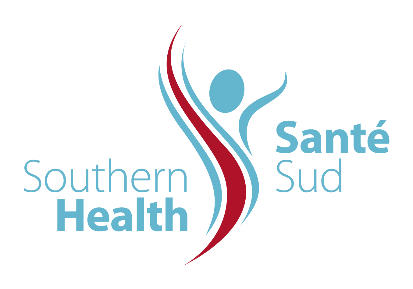 April 2020Dear PatientsSUBJECT:  Well Wishes – connecting patients with families/friendsAs we experience this global pandemic, Manitobans have been directed by Public Order to stay home if they can.  We all have an important role to play to reduce health risks by staying at home, not gathering in groups, and maintaining social distancing of two metres or more.  It is vital for us all to do our part reducing the risk of spreading this virus by keeping our distance today, so that we can embrace each other more warmly tomorrow.We know that communication and connection is important for the well-being of our patients. With this in mind, Southern Health-Santé Sud would like to share a new initiative called Well Wishes which allows families and friends to connect via email with patients in a Southern Health-Santé Sud facility.  We would like to invite you to visit southernhealth.ca where you will find a direct link to Well Wishes, an online platform where you can write and send your message at the click of button.  We encourage families and friends to connect with their loved ones and are hopeful that this online platform will help to bring a ray of sunshine to those in our care.Sincerely,Avril 2020Cher PatientSUBJECT:  Souhaits aux patients Dans le contexte de cette pandémie mondiale, les autorités publiques ont demandé aux Manitobains de rester chez eux, dans la mesure du possible. Nous avons tous un rôle important à jouer en vue de réduire les risques pour la santé, et ce, en restant chez nous, en évitant de nous réunir en groupe et en maintenant une distanciation sociale de 2 mètres ou plus. Il est essentiel que chacun fasse sa part pour réduire la propagation de ce virus aujourd’hui, pour pouvoir bientôt nous étreindre chaleureusement les uns les autres. Nous savons que la communication et le maintien des liens sont importants pour le bien-être de nos patients. Dans cette optique, Southern Health-Santé Sud voudrait vous faire part d’un nouveau programme appelé Souhaits aux patients/résidents, qui permet aux familles et amis de rester en contact avec leurs proches qui sont hospitalisés ou qui résident dans un établissement relevant de Southern Health-Santé Sud. Nous vous invitons à consulter le site Web southernhealth.ca où vous trouverez un lien direct à ce programme à partir duquel vous pouvez écrire et envoyer un message en cliquant sur un bouton.Nous encourageons les familles et amis à communiquer avec leurs proches, et nous espérons que cette plateforme en ligne contribuera à illuminer leur journée d’un rayon de soleil. Cordialement,